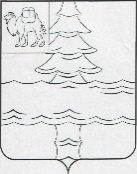               Совет депутатов Нязепетровского городского поселенияЧелябинской областиР Е Ш Е Н И ЕОт 09 декабря 2021 года № 92  г. Нязепетровск              В связи с тем, что не выявлен собственник объекта недвижимого имущества, учитываемое письмо МТУ Росимущества в Челябинской и Курганской областях от 19.11.2021 г. № 74-КН/15942, письмо Министерства имущества Челябинской области от 16.11.2021 г. № 7/19462, руководствуясь ст. 225 Гражданского кодекса Российской Федерации, Уставом Нязепетровского городского поселения Совет депутатов Нязепетровского городского поселения                                                         РЕШАЕТ:Признать бесхозяйным сооружение – ВЛ-0,4 кВ от ТП-38 до жилого дома № 1 по ул. Гагарина, г. Нязепетровска Челябинской области протяженностью 154,25 м.; сооружение – ВЛ-0,4 кВ от ТП-38 до жилого дома № 35 по ул. Ленина, г. Нязепетровска Челябинской области протяженностью 130,45 м.Комитету по управлению муниципальным имуществом администрации Нязепетровского муниципального района Челябинской области (Цыпышевой Л.С.):обеспечить постановку указанных выше объектов недвижимого имущества на учет в регистрирующем органе;по истечении установленного законом срока обратиться в суд с исковым заявлением о признании права муниципальной собственности на объекты, указанные в пункте 1 настоящего постановления.Организацию исполнения настоящего постановления возложить на председателя Комитета по управлению муниципальным имуществом администрации Нязепетровского муниципального района Челябинской области Цыпышеву Л.С.  4.        Настоящее решение вступает в силу со дня принятия, подлежит опубликованию на сайте Нязепетровского муниципального района Челябинской области (https:// nzpr.ru, регистрация в качестве сетевого издания: Эл № ФС77-81111 от 17 мая 2021 года) и размещению на официальном сайте Нязепетровского городского поселения.5.         Контроль за исполнением настоящего решения возложить на комиссию Совета депутатов Нязепетровского городского поселения по бюджету, экономической политике и налогам (Лукоянов Г.В.).Глава Нязепетровского городского поселения                                                    Г.В. ЛукояновО признании объектов недвижимого имущества бесхозяйными 